Women Physicians Section (WPS) Resolution Idea ToolThe purpose of the AMA Women Physicians Section (WPS) is to increase the number and influence of women physicians in leadership roles. Members of the WPS strive to accomplish the following goals:Provide a forum for networking, mentoring, advocacy and leadership development for women physicians and medical students.Contribute to AMA efforts to increase the membership, participation and leadership of women in the AMA.Monitor trends, while identifying and addressing emerging professional issues affecting women in medicine.Expand AMA advocacy on women’s health and women in medicine policy issues.Enhance AMA cooperation and collaboration with organizations with mutual concerns.One of the ways the WPS expands AMA advocacy on women’s health and women in medicine policy issues is through its policy making process (e.g., resolution writing). The WPS welcomes resolutions that:Offer a clear directive to the Governing Council (e.g., work with AMA staff to integrate women physicians into AMA activities)Seek to create new AMA policy or amend existing AMA policyPlease answer the following questions so that we may learn more about your resolution idea. If you have any questions, contact the WPS at wps@ama-assn.org. Proposed Title: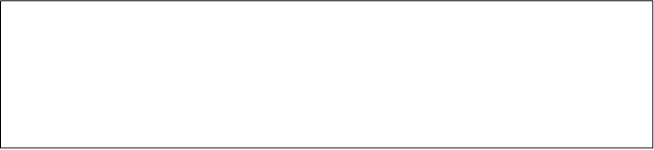 Topic Description:How does this topic impact women in medicine?What are you hoping to accomplish with this resolution?Background/Supporting Resources: Relevant AMA Policy:Is there a gap in existing AMA policy?If yes, does the proposed resolution address the potential gaps?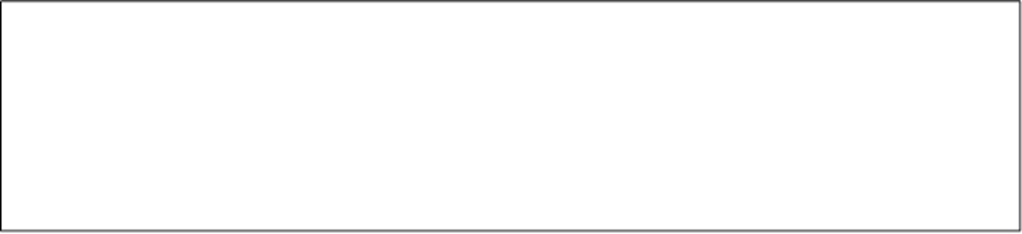 If not, what is the justification for drafting a resolution?CONSIDERATIONS WHEN WRITING A RESOLUTIONIdentify problem of concern – Does it fit within AMA mission? Is it a policy void? Is the AMA the appropriate entity to address this issue?Review PolicyFinder to confirm that new or modified policy is needed.Develop a resolution title that is appropriate and concisely reflects the intent of the resolution. Whereas clauses should support / provide background to establish the intent of the Resolve clause(s).Resolved Clauses identify a specific position or course of action:Each Resolve clause should propose a new policy or an adjustment, addition or expansion to existing policy. Resolve clauses are requests for the AMA to take a specific position or course of action to address the concern(s) expressed in the Whereas clause(s). Each Resolve clause is focused, stands alone (without reference to whereas statements or other resolves), and provides a specific, clear direction or action required by the AMA should it be adopted.Each Resolve clause or report recommendation must include one of the following phrases, in parentheses, that indicates the nature and purpose of the resolve:New HOD PolicyModify Current HOD PolicyConsolidate Existing HOD PolicyModify BylawsRescind HOD PolicyReaffirm HOD PolicyDirective to Take ActionReference citations, if possible or applicable, including related AMA policy.